2022 Delta Chapter Chairman: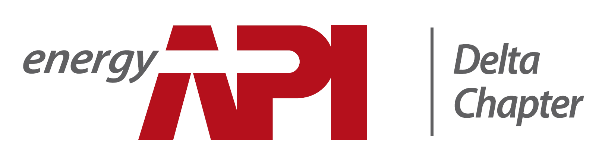 Charles MillerOCS BBScmiller@ocsbbs.com504-439-31642022 Tournament Committee: CHAIRMANBarney PaternostroLLOG Explorationbarneyp@llog.com985-789-1775COMMITTEERyan AdamsHelis Oil & Gasradams@helisoil.com504-681-3362 Bernadette AlanizPoseidon Technologiesbalaniz@poseidontech.net504-453-6222Blake BergeronSupreme Servicesblake.bergeron@supremeservices.com985-860-7456Joe BernardPro-Tjoeb@pro-t.com337-298-6140Jake Carpenter Halliburtonjake.carpenter@halliburton.com318-481-0110Earl DevallCetco earl.devall@mineralstech.com337-552-3178Daniel DureyShellDaniel.durey@shell.com281-686-9844Lynn GothreauxCardinal Energy Serviceslogthreaux@cardinalsvc.com337-303-7105John KaberleinCantiumjohn.kaberlein@cantium.us985-974-0949Ed StegallTetraestegall@tetratec.com985-402-7231Steve WalshSeaTrepidSteve.walsh@seatrepid.com985-981-3060Travis RaifordQuality Energy Servicestraiford@qualityenergy.net504-615-2922Jeremy SmithTiger Rentalsjeremy.smith@tigerrentals.com 337-288-4785April 2022Fellow Petroleum Industry Sporting Clay Enthusiast,The API Delta Chapter of New Orleans is proud to announce that we are holding our 17th annual Family Sporting Clay Tournament on Friday, June 10, 2022, at the Covey Rise Lodge located in Husser, LA. The annual API Family Sporting Clay Tournament promotes friendly competition, and sporting clay skills to our oil field industry participants and their families.This event offers a wide range of competition for both the family and the individual.  In the interest of safety, participants must be 14 years or older.  The tournament will start on Friday, the registration starts at 7:30 AM shooting time starts promptly at 9:00 AM.  Shooters should be ready for safety meeting at 8:30 AM.    The main event will present a multi-stand, 100 clays course. Awards will go to high individual and team winners based on Lewis Class Scoring. Additionally, top scores in 5-Stand, Two-Person Flurry and Long Bird will receive awards.Proceeds from the tournament are used to support API Delta Chapter activities and programs, awards, scholarships and the ongoing promotion of the petroleum industry in local schools and universities.  Through your generosity and participation, API Delta Chapter has been able to provide ongoing support and funding for programs such as the following: Scholarships to support deserving students from the API-Delta Chapter area in excess of $100,000 lifetime.Contributed $16,000 to the Louisiana Children’s Museum and Northshore Children’s Museum where API Delta sponsors the Energy Exhibit.Teacher of the Year Awards to local teachers in excess of $6,000 yearlyMini Grants program to teachers, designed to help fund the purchase of supplies and teaching equipment.The Energy projects division of the Greater New Orleans Science & Engineering Fair was started by our Chapter. Monetary awards recognize students with winning science projects in the energy category, along with their teachers.The annual API Meritorious Service Award that recognizes local individuals for their outstanding service and leadership in the oil and gas industry and community service.Your support of the tournament will ensure its success and help API-Delta Chapter continue its efforts to promote the petroleum industry in the region.  A registration form and sponsorship flyer are enclosed. You can also go to our website http://www.api-delta.org/events for tournament information and forms.We look forward to seeing you at this year’s API-Delta Chapter Family Sporting Clay Tournament and thank you in advance for your generous support.Sincerely,Barney PaternostroLLOG Exploration Co., LLC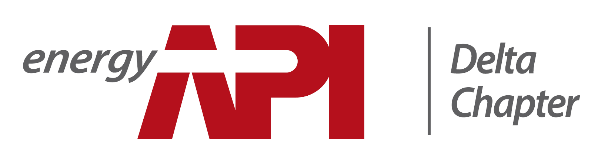 API Delta Chapter 2022 Family Sporting Clay TournamentJune 10, 2022SPONSORSHIP INFORMATION$2,500+	GOLD SPONSORSHIPIncludes 2 teams entry in the tournament and company name will appear on the Sponsor’s PowerPoint. $1,750	SILVER SPONSORSHIPIncludes 1 team entry in the tournament and company name will appear on the Sponsor’s PowerPoint. $750	BRONZE SPONSORSHIPCompany name will appear on the Sponsor’s PowerPoint.$1,250	T-SHIRT SPONSORSHIPCompany name will appear on the T-Shirts and the Sponsor’s PowerPoint. Sponsorship will be limited to 3 companies for maximum exposure.$1,500	Judge & Jury SPONSORSHIPCompany name will appear on the Sponsor’s PowerPoint and at the shooting station.  $1000+	GUN SPONSORSHIPCompany name will appear on the Sponsor’s PowerPoint.$350	COMMITTEE GOLF CART SPONSORSHIPCompany name will appear on the Sponsor’s PowerPoint and on the golf carts.$250	SHOOTING STATION SPONSORSHIP (19 available)Advertise at the station and your company name will appear on the Sponsor’s PowerPoint.                             As a station sponsor, the following is required:You must maintain a minimum of (2) people at the station for the duration of the tournament.You may provide snacks, non-alcoholic refreshments, handouts and a clean station.Come to registration table by 8:15 AM to check in.No Fee	FOOD AND BEVERAGE TENT SPONSORSHIPAllowed to place your company tent and trailer in the hospitality area in order to serve food and refreshments to those in attendance. Your company name will also appear on the Sponsor’s PowerPoint. Sponsors must come to registration table by 8:15 AM. $ 2,500+	Gold Sponsorship	Name:           ___________________________________ $ 1,750	Silver Sponsorship	Company:     ___________________________________ $ 750	Bronze Sponsorship	Address:       ___________________________________ $ 1,250	T-Shirt Sponsorship	City:              ___________________________________	$ 1,500	Judge & Jury Sponsorship	Phone:          ___________________________________ $ 1000+	Gun Sponsorship 	E-Mail:       ___________________________________ $ 350	Committee Golf Cart Sponsorship 	 $ 250	Shooting Station Sponsorship No Fee	Food & Beverage Sponsorship	Mail to:    Barney Paternostro	Email:   Barneyp@llog.com 	LLOG Exploration Co., LLC	Office:  985.801.4340	1001 Ochsner Blvd. Ste: 100	Cell:      985.789.1775Covington, LA  70433	Credit Card: Fill out authorization formChecks: Payable to (API Delta Chapter)                                            PayPal: PayPal (Subject to additional 3.5% PayPal Fee)API Delta Chapter2022 Family Sporting ClaysJune 10, 2022Covey Rise Lodge – Husser, LouisianaCREDIT CARD ATHORIZATION FORMTeam Captain/Company: ____________________________________________________________Name as it appears on Credit Card: ____________________________________________________Credit Card Type:            VISA [    ]               MasterCard [    ]		Discover [    ]           AMEX [    ]Credit Card Number:   ________________________________________Exp. Date: __ __ / __ __      CSC#    ______  (3 digits on back of VISA/MC, 4 digits on front for AMEX)Charge Amount: $__________________________________________________________________Reason/Description: ________________________________________________________________Billing Address of Card Holder: ________________________________________________________                                  City__________________________________St._________Zip_______________Email Address: _____________________________________________________________________Phone # of Card Holder: (______)______________________________________________________Signature (Required): ________________________________________________________________A receipt will be emailed to the named cardholder at the email address listed above.API Delta Chapter Federal Tax ID 72-0822554 if neededThis form must accompany the Team Entry and Sponsorship Forms Please bring a Business card to help us update our Membership ListEmail or Send via US Mail as follows:Processed via PayPal: subject to additional 3.5% PayPal FeeMail to:	Barney Paternostro			LLOG Exploration Co., LLC	1001 Ochsner BLVD., Suite 100Covington, LA 70433	Office Phone: 	985.801.4340Cell Phone:	985.789.1775Email:		Barneyp@llog.com SAFETY FIRST!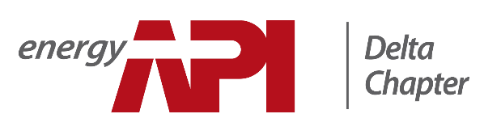 STATION SPONSOR CHECK LISTPlease make sure that shooters keep their barrels cracked or breaches open atall times!  Eye and ear protection must be worn!Only one pair is supposed to be shown before shooting. Each clay thrown costs the Tournament!Load your gun only when you are in the station, and only 2 shells!Make sure gun is empty before you leave the station, with barrels cracked andbreaches open.If you have a jam or a shell that will not eject, do not let them leave the station! If you are unable to clear the shell, ask for assistance. Keep the barrel pointed down range while working to clear the jam. You will not be allowed toleave the station without actions cleared.If any repairs or reloading of machines are needed, open actions and remove shells until the range is clear.Use your discretion on malfunctions; however, only one per shooter.A "broken bird" is when you see a chip come off- not orange dust. If there is a question on the call, ask if anyone else saw something you didn't, and use your discretion. You are the final judge, so please watch carefully.SHOOTERS PLEASE BE COURTEOUS OF OTHER SHOOTERSRemember, this is intended to be a fun shoot and a fundraiser for scholarships. If you are having problems with your gun, borrow a gun from another shooter to finish the station, so we can keep the people moving.  If you have any questions, contact one of the committee members on the field, or the field marshal.THANK YOU!	 SPORTING CLAY COMMITTEE      Family Sporting Clay Tournament - June 10, 2022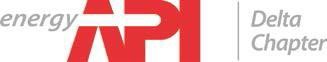       Family Sporting Clay Tournament - June 10, 2022      Family Sporting Clay Tournament - June 10, 2022      Family Sporting Clay Tournament - June 10, 2022      Family Sporting Clay Tournament - June 10, 2022      Family Sporting Clay Tournament - June 10, 2022Please Print Clearly         One person registrations are welcome!              Shells will be available for purchase at Covey Rise	Minimum age: 14 yearsPlease Print Clearly         One person registrations are welcome!              Shells will be available for purchase at Covey Rise	Minimum age: 14 yearsPlease Print Clearly         One person registrations are welcome!              Shells will be available for purchase at Covey Rise	Minimum age: 14 yearsPlease Print Clearly         One person registrations are welcome!              Shells will be available for purchase at Covey Rise	Minimum age: 14 yearsPlease Print Clearly         One person registrations are welcome!              Shells will be available for purchase at Covey Rise	Minimum age: 14 yearsPlease Print Clearly         One person registrations are welcome!              Shells will be available for purchase at Covey Rise	Minimum age: 14 yearsTeam CaptainTeam CaptainTeam CaptainShooting Options	CostShooting Options	CostShooting Options	CostName Company Address City/St/Zip Phone EmailMain Event                     $250/person 5-Stand                              $25/person2-Man Flurry                     $30/teamLong Bird                           $10/person2 Mulligans                       $10/personJudge & Jury                     $30/personMain Event                     $250/person 5-Stand                              $25/person2-Man Flurry                     $30/teamLong Bird                           $10/person2 Mulligans                       $10/personJudge & Jury                     $30/personName Company Address City/St/Zip Phone EmailMain Event                     $250/person 5-Stand                              $25/person2-Man Flurry                     $30/teamLong Bird                           $10/person2 Mulligans                       $10/personJudge & Jury                     $30/personMain Event                     $250/person 5-Stand                              $25/person2-Man Flurry                     $30/teamLong Bird                           $10/person2 Mulligans                       $10/personJudge & Jury                     $30/personName Company Address City/St/Zip Phone EmailMain Event                     $250/person 5-Stand                              $25/person2-Man Flurry                     $30/teamLong Bird                           $10/person2 Mulligans                       $10/personJudge & Jury                     $30/personMain Event                     $250/person 5-Stand                              $25/person2-Man Flurry                     $30/teamLong Bird                           $10/person2 Mulligans                       $10/personJudge & Jury                     $30/personName Company Address City/St/Zip Phone EmailMain Event                     $250/person 5-Stand                              $25/person2-Man Flurry                     $30/teamLong Bird                           $10/person2 Mulligans                       $10/personJudge & Jury                     $30/personMain Event                     $250/person 5-Stand                              $25/person2-Man Flurry                     $30/teamLong Bird                           $10/person2 Mulligans                       $10/personJudge & Jury                     $30/personName Company Address City/St/Zip Phone EmailMain Event                     $250/person 5-Stand                              $25/person2-Man Flurry                     $30/teamLong Bird                           $10/person2 Mulligans                       $10/personJudge & Jury                     $30/personMain Event                     $250/person 5-Stand                              $25/person2-Man Flurry                     $30/teamLong Bird                           $10/person2 Mulligans                       $10/personJudge & Jury                     $30/personName Company Address City/St/Zip Phone EmailMain Event                     $250/person 5-Stand                              $25/person2-Man Flurry                     $30/teamLong Bird                           $10/person2 Mulligans                       $10/personJudge & Jury                     $30/personMain Event                     $250/person 5-Stand                              $25/person2-Man Flurry                     $30/teamLong Bird                           $10/person2 Mulligans                       $10/personJudge & Jury                     $30/personShirt Size:	S [    ]	M [    ]	L [    ]	XL [    ]     XXL [    ]   XXXL [    ] XXXXL [    ]Shirt Size:	S [    ]	M [    ]	L [    ]	XL [    ]     XXL [    ]   XXXL [    ] XXXXL [    ]Shirt Size:	S [    ]	M [    ]	L [    ]	XL [    ]     XXL [    ]   XXXL [    ] XXXXL [    ]Main Event                     $250/person 5-Stand                              $25/person2-Man Flurry                     $30/teamLong Bird                           $10/person2 Mulligans                       $10/personJudge & Jury                     $30/personMain Event                     $250/person 5-Stand                              $25/person2-Man Flurry                     $30/teamLong Bird                           $10/person2 Mulligans                       $10/personJudge & Jury                     $30/personShirt Size:	S [    ]	M [    ]	L [    ]	XL [    ]     XXL [    ]   XXXL [    ] XXXXL [    ]Shirt Size:	S [    ]	M [    ]	L [    ]	XL [    ]     XXL [    ]   XXXL [    ] XXXXL [    ]Shirt Size:	S [    ]	M [    ]	L [    ]	XL [    ]     XXL [    ]   XXXL [    ] XXXXL [    ]Main Event                     $250/person 5-Stand                              $25/person2-Man Flurry                     $30/teamLong Bird                           $10/person2 Mulligans                       $10/personJudge & Jury                     $30/personMain Event                     $250/person 5-Stand                              $25/person2-Man Flurry                     $30/teamLong Bird                           $10/person2 Mulligans                       $10/personJudge & Jury                     $30/personShirt Size:	S [    ]	M [    ]	L [    ]	XL [    ]     XXL [    ]   XXXL [    ] XXXXL [    ]Shirt Size:	S [    ]	M [    ]	L [    ]	XL [    ]     XXL [    ]   XXXL [    ] XXXXL [    ]Shirt Size:	S [    ]	M [    ]	L [    ]	XL [    ]     XXL [    ]   XXXL [    ] XXXXL [    ]Shooter Total Cost	$Shooter Total Cost	$Shooter 2Shooter 2Shooter 2Shooting Options	CostShooting Options	CostShooting Options	CostName Company Address City/St/Zip Phone EmailMain Event                   $250/person    5-Stand                              $25/person2-Man Flurry                     $30/teamLong Bird                           $10/person2 Mulligans                       $10/personJudge & Jury                 $30/person            Main Event                   $250/person    5-Stand                              $25/person2-Man Flurry                     $30/teamLong Bird                           $10/person2 Mulligans                       $10/personJudge & Jury                 $30/person            Name Company Address City/St/Zip Phone EmailMain Event                   $250/person    5-Stand                              $25/person2-Man Flurry                     $30/teamLong Bird                           $10/person2 Mulligans                       $10/personJudge & Jury                 $30/person            Main Event                   $250/person    5-Stand                              $25/person2-Man Flurry                     $30/teamLong Bird                           $10/person2 Mulligans                       $10/personJudge & Jury                 $30/person            Name Company Address City/St/Zip Phone EmailMain Event                   $250/person    5-Stand                              $25/person2-Man Flurry                     $30/teamLong Bird                           $10/person2 Mulligans                       $10/personJudge & Jury                 $30/person            Main Event                   $250/person    5-Stand                              $25/person2-Man Flurry                     $30/teamLong Bird                           $10/person2 Mulligans                       $10/personJudge & Jury                 $30/person            Name Company Address City/St/Zip Phone EmailMain Event                   $250/person    5-Stand                              $25/person2-Man Flurry                     $30/teamLong Bird                           $10/person2 Mulligans                       $10/personJudge & Jury                 $30/person            Main Event                   $250/person    5-Stand                              $25/person2-Man Flurry                     $30/teamLong Bird                           $10/person2 Mulligans                       $10/personJudge & Jury                 $30/person            Name Company Address City/St/Zip Phone EmailMain Event                   $250/person    5-Stand                              $25/person2-Man Flurry                     $30/teamLong Bird                           $10/person2 Mulligans                       $10/personJudge & Jury                 $30/person            Main Event                   $250/person    5-Stand                              $25/person2-Man Flurry                     $30/teamLong Bird                           $10/person2 Mulligans                       $10/personJudge & Jury                 $30/person            Name Company Address City/St/Zip Phone EmailMain Event                   $250/person    5-Stand                              $25/person2-Man Flurry                     $30/teamLong Bird                           $10/person2 Mulligans                       $10/personJudge & Jury                 $30/person            Main Event                   $250/person    5-Stand                              $25/person2-Man Flurry                     $30/teamLong Bird                           $10/person2 Mulligans                       $10/personJudge & Jury                 $30/person            Shirt Size:	S [    ]	M [    ]	L [    ]	XL [    ]     XXL [    ]   XXXL [    ] XXXXL [    ]Youth Age:   	Shirt Size:	S [    ]	M [    ]	L [    ]	XL [    ]     XXL [    ]   XXXL [    ] XXXXL [    ]Youth Age:   	Shirt Size:	S [    ]	M [    ]	L [    ]	XL [    ]     XXL [    ]   XXXL [    ] XXXXL [    ]Youth Age:   	Main Event                   $250/person    5-Stand                              $25/person2-Man Flurry                     $30/teamLong Bird                           $10/person2 Mulligans                       $10/personJudge & Jury                 $30/person            Main Event                   $250/person    5-Stand                              $25/person2-Man Flurry                     $30/teamLong Bird                           $10/person2 Mulligans                       $10/personJudge & Jury                 $30/person            Shirt Size:	S [    ]	M [    ]	L [    ]	XL [    ]     XXL [    ]   XXXL [    ] XXXXL [    ]Youth Age:   	Shirt Size:	S [    ]	M [    ]	L [    ]	XL [    ]     XXL [    ]   XXXL [    ] XXXXL [    ]Youth Age:   	Shirt Size:	S [    ]	M [    ]	L [    ]	XL [    ]     XXL [    ]   XXXL [    ] XXXXL [    ]Youth Age:   	Main Event                   $250/person    5-Stand                              $25/person2-Man Flurry                     $30/teamLong Bird                           $10/person2 Mulligans                       $10/personJudge & Jury                 $30/person            Main Event                   $250/person    5-Stand                              $25/person2-Man Flurry                     $30/teamLong Bird                           $10/person2 Mulligans                       $10/personJudge & Jury                 $30/person            Shirt Size:	S [    ]	M [    ]	L [    ]	XL [    ]     XXL [    ]   XXXL [    ] XXXXL [    ]Youth Age:   	Shirt Size:	S [    ]	M [    ]	L [    ]	XL [    ]     XXL [    ]   XXXL [    ] XXXXL [    ]Youth Age:   	Shirt Size:	S [    ]	M [    ]	L [    ]	XL [    ]     XXL [    ]   XXXL [    ] XXXXL [    ]Youth Age:   	Shooter Total Cost	$Shooter Total Cost	$Shooter 3Shooter 3Shooter 3Shooting Options	CostShooting Options	CostShooting Options	CostName Company Address City/St/Zip PhoneEmailMain Event                   $250/person      5-Stand                               $25/person2-Man Flurry                      $30/teamLong Bird                           $10/person2 Mulligans                       $10/personJudge & Jury                 $30/person       Main Event                   $250/person      5-Stand                               $25/person2-Man Flurry                      $30/teamLong Bird                           $10/person2 Mulligans                       $10/personJudge & Jury                 $30/person       Name Company Address City/St/Zip PhoneEmailMain Event                   $250/person      5-Stand                               $25/person2-Man Flurry                      $30/teamLong Bird                           $10/person2 Mulligans                       $10/personJudge & Jury                 $30/person       Main Event                   $250/person      5-Stand                               $25/person2-Man Flurry                      $30/teamLong Bird                           $10/person2 Mulligans                       $10/personJudge & Jury                 $30/person       Name Company Address City/St/Zip PhoneEmailMain Event                   $250/person      5-Stand                               $25/person2-Man Flurry                      $30/teamLong Bird                           $10/person2 Mulligans                       $10/personJudge & Jury                 $30/person       Main Event                   $250/person      5-Stand                               $25/person2-Man Flurry                      $30/teamLong Bird                           $10/person2 Mulligans                       $10/personJudge & Jury                 $30/person       Name Company Address City/St/Zip PhoneEmailMain Event                   $250/person      5-Stand                               $25/person2-Man Flurry                      $30/teamLong Bird                           $10/person2 Mulligans                       $10/personJudge & Jury                 $30/person       Main Event                   $250/person      5-Stand                               $25/person2-Man Flurry                      $30/teamLong Bird                           $10/person2 Mulligans                       $10/personJudge & Jury                 $30/person       Name Company Address City/St/Zip PhoneEmailMain Event                   $250/person      5-Stand                               $25/person2-Man Flurry                      $30/teamLong Bird                           $10/person2 Mulligans                       $10/personJudge & Jury                 $30/person       Main Event                   $250/person      5-Stand                               $25/person2-Man Flurry                      $30/teamLong Bird                           $10/person2 Mulligans                       $10/personJudge & Jury                 $30/person       Name Company Address City/St/Zip PhoneEmailMain Event                   $250/person      5-Stand                               $25/person2-Man Flurry                      $30/teamLong Bird                           $10/person2 Mulligans                       $10/personJudge & Jury                 $30/person       Main Event                   $250/person      5-Stand                               $25/person2-Man Flurry                      $30/teamLong Bird                           $10/person2 Mulligans                       $10/personJudge & Jury                 $30/person       Shirt Size:	S [    ]	M [    ]	L [    ]	XL [    ]     XXL [    ]   XXXL [    ] XXXXL [    ]Youth Age:   	Shirt Size:	S [    ]	M [    ]	L [    ]	XL [    ]     XXL [    ]   XXXL [    ] XXXXL [    ]Youth Age:   	Shirt Size:	S [    ]	M [    ]	L [    ]	XL [    ]     XXL [    ]   XXXL [    ] XXXXL [    ]Youth Age:   	Main Event                   $250/person      5-Stand                               $25/person2-Man Flurry                      $30/teamLong Bird                           $10/person2 Mulligans                       $10/personJudge & Jury                 $30/person       Main Event                   $250/person      5-Stand                               $25/person2-Man Flurry                      $30/teamLong Bird                           $10/person2 Mulligans                       $10/personJudge & Jury                 $30/person       Shirt Size:	S [    ]	M [    ]	L [    ]	XL [    ]     XXL [    ]   XXXL [    ] XXXXL [    ]Youth Age:   	Shirt Size:	S [    ]	M [    ]	L [    ]	XL [    ]     XXL [    ]   XXXL [    ] XXXXL [    ]Youth Age:   	Shirt Size:	S [    ]	M [    ]	L [    ]	XL [    ]     XXL [    ]   XXXL [    ] XXXXL [    ]Youth Age:   	Main Event                   $250/person      5-Stand                               $25/person2-Man Flurry                      $30/teamLong Bird                           $10/person2 Mulligans                       $10/personJudge & Jury                 $30/person       Main Event                   $250/person      5-Stand                               $25/person2-Man Flurry                      $30/teamLong Bird                           $10/person2 Mulligans                       $10/personJudge & Jury                 $30/person       Shirt Size:	S [    ]	M [    ]	L [    ]	XL [    ]     XXL [    ]   XXXL [    ] XXXXL [    ]Youth Age:   	Shirt Size:	S [    ]	M [    ]	L [    ]	XL [    ]     XXL [    ]   XXXL [    ] XXXXL [    ]Youth Age:   	Shirt Size:	S [    ]	M [    ]	L [    ]	XL [    ]     XXL [    ]   XXXL [    ] XXXXL [    ]Youth Age:   	Shooter Total Cost	$Shooter Total Cost	$Shooter 4Shooter 4Shooter 4Shooting Options	CostShooting Options	CostShooting Options	CostName Company Address City/St/Zip Phone EmailMain Event                   $250/person       5-Stand                              $25/person2-Man Flurry                      $30/teamLong Bird                           $10/person2 Mulligans                       $10/personJudge & Jury                     $30/person       Main Event                   $250/person       5-Stand                              $25/person2-Man Flurry                      $30/teamLong Bird                           $10/person2 Mulligans                       $10/personJudge & Jury                     $30/person       Name Company Address City/St/Zip Phone EmailMain Event                   $250/person       5-Stand                              $25/person2-Man Flurry                      $30/teamLong Bird                           $10/person2 Mulligans                       $10/personJudge & Jury                     $30/person       Main Event                   $250/person       5-Stand                              $25/person2-Man Flurry                      $30/teamLong Bird                           $10/person2 Mulligans                       $10/personJudge & Jury                     $30/person       Name Company Address City/St/Zip Phone EmailMain Event                   $250/person       5-Stand                              $25/person2-Man Flurry                      $30/teamLong Bird                           $10/person2 Mulligans                       $10/personJudge & Jury                     $30/person       Main Event                   $250/person       5-Stand                              $25/person2-Man Flurry                      $30/teamLong Bird                           $10/person2 Mulligans                       $10/personJudge & Jury                     $30/person       Name Company Address City/St/Zip Phone EmailMain Event                   $250/person       5-Stand                              $25/person2-Man Flurry                      $30/teamLong Bird                           $10/person2 Mulligans                       $10/personJudge & Jury                     $30/person       Main Event                   $250/person       5-Stand                              $25/person2-Man Flurry                      $30/teamLong Bird                           $10/person2 Mulligans                       $10/personJudge & Jury                     $30/person       Name Company Address City/St/Zip Phone EmailMain Event                   $250/person       5-Stand                              $25/person2-Man Flurry                      $30/teamLong Bird                           $10/person2 Mulligans                       $10/personJudge & Jury                     $30/person       Main Event                   $250/person       5-Stand                              $25/person2-Man Flurry                      $30/teamLong Bird                           $10/person2 Mulligans                       $10/personJudge & Jury                     $30/person       Name Company Address City/St/Zip Phone EmailMain Event                   $250/person       5-Stand                              $25/person2-Man Flurry                      $30/teamLong Bird                           $10/person2 Mulligans                       $10/personJudge & Jury                     $30/person       Main Event                   $250/person       5-Stand                              $25/person2-Man Flurry                      $30/teamLong Bird                           $10/person2 Mulligans                       $10/personJudge & Jury                     $30/person       Shirt Size:	S [    ]	M [    ]	L [    ]	XL [    ]     XXL [    ]   XXXL [    ] XXXXL [    ]Youth Age:   	Shirt Size:	S [    ]	M [    ]	L [    ]	XL [    ]     XXL [    ]   XXXL [    ] XXXXL [    ]Youth Age:   	Shirt Size:	S [    ]	M [    ]	L [    ]	XL [    ]     XXL [    ]   XXXL [    ] XXXXL [    ]Youth Age:   	Main Event                   $250/person       5-Stand                              $25/person2-Man Flurry                      $30/teamLong Bird                           $10/person2 Mulligans                       $10/personJudge & Jury                     $30/person       Main Event                   $250/person       5-Stand                              $25/person2-Man Flurry                      $30/teamLong Bird                           $10/person2 Mulligans                       $10/personJudge & Jury                     $30/person       Shirt Size:	S [    ]	M [    ]	L [    ]	XL [    ]     XXL [    ]   XXXL [    ] XXXXL [    ]Youth Age:   	Shirt Size:	S [    ]	M [    ]	L [    ]	XL [    ]     XXL [    ]   XXXL [    ] XXXXL [    ]Youth Age:   	Shirt Size:	S [    ]	M [    ]	L [    ]	XL [    ]     XXL [    ]   XXXL [    ] XXXXL [    ]Youth Age:   	Main Event                   $250/person       5-Stand                              $25/person2-Man Flurry                      $30/teamLong Bird                           $10/person2 Mulligans                       $10/personJudge & Jury                     $30/person       Main Event                   $250/person       5-Stand                              $25/person2-Man Flurry                      $30/teamLong Bird                           $10/person2 Mulligans                       $10/personJudge & Jury                     $30/person       Shirt Size:	S [    ]	M [    ]	L [    ]	XL [    ]     XXL [    ]   XXXL [    ] XXXXL [    ]Youth Age:   	Shirt Size:	S [    ]	M [    ]	L [    ]	XL [    ]     XXL [    ]   XXXL [    ] XXXXL [    ]Youth Age:   	Shirt Size:	S [    ]	M [    ]	L [    ]	XL [    ]     XXL [    ]   XXXL [    ] XXXXL [    ]Youth Age:   	Shooter Total Cost	$Shooter Total Cost	$Mail To:	Barney Paternostro LLOG Exploration Co, LLC1001 Ochsner BLVD. Suite 100Covington, LA 70433Phone:	Office: 985.801.4340    Cell: 985.789.1775Email:	Barneyp@LLOG.comCheck:	Payable to 'API-Delta Chapter' (No Fees)PayPal:	PayPal (subject to additional 3.5% PayPal Fees)Credit Card:	Fill out attached authorization form and encloseMail To:	Barney Paternostro LLOG Exploration Co, LLC1001 Ochsner BLVD. Suite 100Covington, LA 70433Phone:	Office: 985.801.4340    Cell: 985.789.1775Email:	Barneyp@LLOG.comCheck:	Payable to 'API-Delta Chapter' (No Fees)PayPal:	PayPal (subject to additional 3.5% PayPal Fees)Credit Card:	Fill out attached authorization form and encloseTotal Team Cost	$Total Team Cost	$Mail To:	Barney Paternostro LLOG Exploration Co, LLC1001 Ochsner BLVD. Suite 100Covington, LA 70433Phone:	Office: 985.801.4340    Cell: 985.789.1775Email:	Barneyp@LLOG.comCheck:	Payable to 'API-Delta Chapter' (No Fees)PayPal:	PayPal (subject to additional 3.5% PayPal Fees)Credit Card:	Fill out attached authorization form and encloseMail To:	Barney Paternostro LLOG Exploration Co, LLC1001 Ochsner BLVD. Suite 100Covington, LA 70433Phone:	Office: 985.801.4340    Cell: 985.789.1775Email:	Barneyp@LLOG.comCheck:	Payable to 'API-Delta Chapter' (No Fees)PayPal:	PayPal (subject to additional 3.5% PayPal Fees)Credit Card:	Fill out attached authorization form and encloseSponsorship (see form)	$Sponsorship (see form)	$Mail To:	Barney Paternostro LLOG Exploration Co, LLC1001 Ochsner BLVD. Suite 100Covington, LA 70433Phone:	Office: 985.801.4340    Cell: 985.789.1775Email:	Barneyp@LLOG.comCheck:	Payable to 'API-Delta Chapter' (No Fees)PayPal:	PayPal (subject to additional 3.5% PayPal Fees)Credit Card:	Fill out attached authorization form and encloseMail To:	Barney Paternostro LLOG Exploration Co, LLC1001 Ochsner BLVD. Suite 100Covington, LA 70433Phone:	Office: 985.801.4340    Cell: 985.789.1775Email:	Barneyp@LLOG.comCheck:	Payable to 'API-Delta Chapter' (No Fees)PayPal:	PayPal (subject to additional 3.5% PayPal Fees)Credit Card:	Fill out attached authorization form and encloseComments:Comments:Comments:Comments:PLEASE SUBMIT YOUR ENTRY AS SOON AS POSSIBLE.PLANNED FOR 9:00 AM SHOOTING TIME. Registration at 7:30 AMPLEASE SUBMIT YOUR ENTRY AS SOON AS POSSIBLE.PLANNED FOR 9:00 AM SHOOTING TIME. Registration at 7:30 AMPLEASE SUBMIT YOUR ENTRY AS SOON AS POSSIBLE.PLANNED FOR 9:00 AM SHOOTING TIME. Registration at 7:30 AMPLEASE SUBMIT YOUR ENTRY AS SOON AS POSSIBLE.PLANNED FOR 9:00 AM SHOOTING TIME. Registration at 7:30 AMPLEASE SUBMIT YOUR ENTRY AS SOON AS POSSIBLE.PLANNED FOR 9:00 AM SHOOTING TIME. Registration at 7:30 AMPLEASE SUBMIT YOUR ENTRY AS SOON AS POSSIBLE.PLANNED FOR 9:00 AM SHOOTING TIME. Registration at 7:30 AM